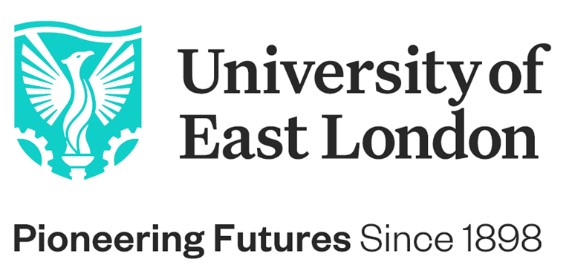 Never Not Moving Forward  Build your career, follow your passion, be inspired by our environment of success. #BeTheChange  The University of East London is one of the most diverse and vibrant universities in the global capital. Our pioneering and forward-thinking vision is making a positive and significant impact to the communities we serve, inspiring both our staff and students to reach their full potential.    Born in 1898 to serve the skills needs of the 2nd industrial revolution, the University of East London has commenced Year 3 of its transformational 10-year Vision 2028 strategic plan led by our Vice-Chancellor & President, Professor Amanda Broderick, to advance Industry 4.0 careers-1st education. We have a clear route-map to provide a springboard for the jobs and opportunities of the future; drive diversity in the 4.0 talent pipeline - working in partnership to promote talent wherever it is found; and to create an inclusive and sustainable, green future.   We are looking for forward-thinking, innovative, curious, high-energy, self-aware people who are passionate about making a positive difference and who will thrive in an inclusive and diverse University community who are never not moving forwards.    As one of the most socially inclusive and international Universities and comprising one of the most diverse staff populations in the UK (50% of our professoriate identify from black or minority ethnic backgrounds), we are hugely proud of our track record in reducing inequalities (ranked 1st in the UK & 2nd globally, Times Higher Education Global Impact Rankings, 2020) and our commitment to equality, diversity and inclusion is at the heart of Vision 2028.    We are building an environment of success where colleagues are supported to achieve, and our community can flourish and thrive. We are an accredited Investors in People Award Institution and have achieved the Investors in People Health and Wellbeing Award. With Athena Swan Awards and being one of a small number of universities to have achieved the Race Equality Charter Award, we continue our journey to address and reduce barriers to opportunity.   So, if you are looking to build your career in a dynamic, inclusive and performancefocused team and are inspired by our environment and drive for success, we want you to apply to join the University of East London. We are looking for inspirational individuals who have a passion to make a positive difference to people and planet, creating a more sustainable future for everyone.    JOB PURPOSE: To support and facilitate the teaching of Public Health to apprentice, undergraduate and postgraduate students in the Public Health subject area. MAIN DUTIES AND RESPONSIBILITIES:  To provide excellence in learning and teaching and lead on a variety of modules in Public Health and where appropriate support learning and teaching activities across the wider school. To offer new approaches to delivering modules, courses and CPD across the Department/School to ensure high levels of student satisfaction with good progression and retention. To contribute to knowledge exchange and scholarly activity in public health.  To act as academic advisor and engage in monitoring the student journey, student satisfaction and progression. To support course leaders, marking, moderation and assessment boards as required.  To contribute to the recruitment and admissions process to support and advise prospective students onto courses. To represent the School on various internal and external committees in consultation with the Subject Area Lead and Dean of School. To liaise with: local feeder schools and colleges; NHS; employers and other stakeholders to support the growth, development and diversification of the public health portfolio. To take an active part in or contribute to the development of health initiatives associated with local opportunities, civic engagement and placement opportunities.   To undertake other such duties as may be assigned by the Dean or designated nominee. To work within the University’s equality, diversity and inclusion policy PERSON SPECIFICATION EDUCATION, QUALIFICATIONS AND ACHIEVEMENTS: Essential criteria: A post-graduate degree in public health or appropriate related discipline (A/C) Desirable criteria: FHEA fellowship or willing to obtain in 12 months (A/C)UKPHR registration or relevant professional qualification (A/C)  KNOWLEDGE AND EXPERIENCE:  Essential criteria: Experience of working in industry relevant to public health (A) Experience of higher education teaching in Public Health in the UK including module leadership and module development (A)  Experience of working with external stakeholders (A) Desirable criteria: Experience of mentoring/supervising students either academically or in practice/industry (A/I) Understanding of the Public Health related Apprenticeship Standards (A) Evidence of undertaking and publishing research in areas relevant to the post (I)  SKILLS AND ABILITIES:   Essential criteria  Excellent administrative, IT, presentation, oral and written communication skills (I/P)    Experience of working as part of a team, developing professional relationships with students, colleagues and outside agencies (I)   Desirable criteria    Experience of teaching effectively, using a variety of vehicles including flexible and distance modes and of developing new modules, programmes and new approaches to learning to students from a wide range of backgrounds and capabilities (I)   Experience of undertaking administration, tutorship, and enhancing student success through improved progression and retention (I)    TEACHING AND LEARNING:   Essential criteria  A strong commitment to widening participation and a deep understanding, based on solid experience, of how to bring out the best in students from diverse backgrounds, including those who may have under-performed in the past (I)                           ·   A strong commitment to high quality, reflective and collaborative professional practice in teaching and learning in higher education (I)   PERSONAL ATTRIBUTES AND QUALITIES:   Essential criteria   Commitment to and understanding of equal opportunity issues within a diverse and multicultural environment (I)   Criteria tested by Key:    A = Application form  C = Certification  I = Interview  P = Presentation  JOB DESCRIPTION Job Title:  Lecturer/Senior Lecturer in Public Health School/Service:  Health, Sport and Bioscience 	  Grade:  	 Lecturer/Senior Lecturer 1.0 FTE 	  	 	  Campus:  	 Stratford 	 	  Responsible to:   Subject Area Lead – Public Health 	 Liaison with:    University staff, students, external partners, other organisations, schools and colleges.  